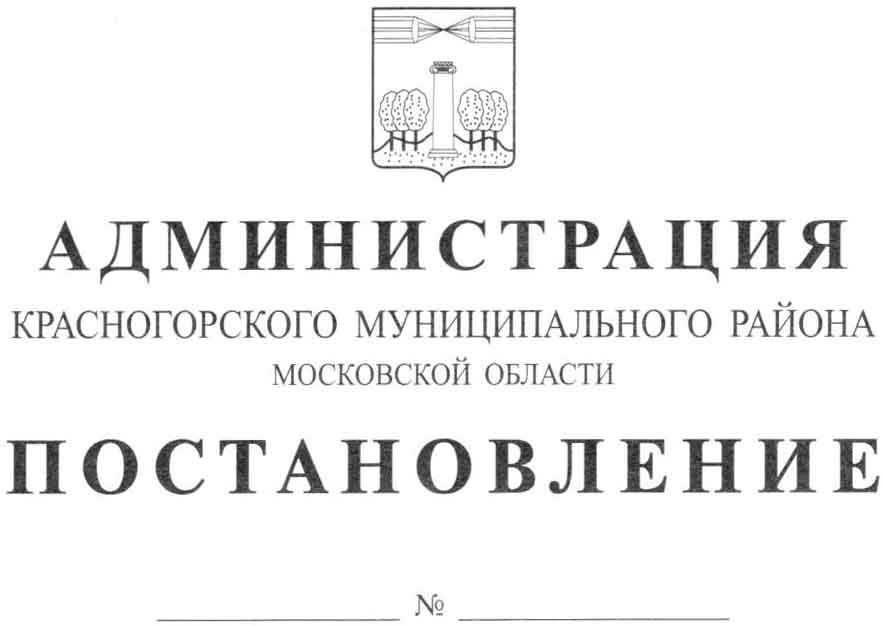 О создании штаба гражданской обороны и образовании спасательных служб обеспечения мероприятий гражданской обороны Красногорского муниципального районаВ соответствии с Федеральным законом от 12.02.1998 № 28-ФЗ «О гражданской обороне», Постановлением Правительства РФ от 26.11.2007 № 804 «Об утверждении Положения о гражданской обороне в Российской Федерации», Постановлением Губернатора Московской области от 13.04.2009 № 46-ПГ «Об утверждении положения об организации и ведении гражданской обороны в Московской области», Постановлением Правительства Московской области от 24.04.2015 № 290/15-ДСП «О комиссиях и спасательных службах обеспечения мероприятий гражданской обороны Московской области», Приказами МЧС России от 18.11.2014 № 701 «Об утверждении типового порядка создания нештатных формирований по обеспечению выполнения мероприятий по гражданской обороне» и от 14.11.2008 № 687 «Об утверждении положения об организации и ведении гражданской обороны в муниципальных образованиях и организациях» в редакции приказа МЧС России от 01.08.2016 № 415 в целях совершенствования и повышения эффективности гражданской обороны, выполнения мероприятий по предупреждению и ликвидации чрезвычайных ситуаций в мирное время, а также при военных конфликтах или вследствие этих конфликтов, на территории Красногорского муниципального района (далее – района) постановляю:Создать штаб гражданской обороны района (далее – штаб ГО района) и утвердить его состав (Приложение № 1).Руководство штабом ГО района возложить на заместителя главы администрации района – начальника штаба гражданской обороны района Бутенко А.В. Образовать спасательные службы обеспечения мероприятий гражданской обороны района (далее – службы). Утвердить руководителей служб (Приложение № 2) и возложить на них обязанности по формированию и руководству службами.Рекомендовать руководителям служб обеспечить постоянное повседневное руководство деятельностью службы в целях выполнения возложенных на нее задач.Отделу гражданской обороны, предупреждения и ликвидации чрезвычайных ситуаций обеспечить координацию деятельности служб по организации выполнения мероприятий плана гражданской обороны и защиты населения Красногорского муниципального района (Куркину И.П.), организовать и провести работу по разработке документов оперативного планирования штаба по вопросам гражданской обороны, предупреждения и ликвидации чрезвычайных ситуаций. Сектору муниципальной службы и кадров (Оринцевой Н.М.) ознакомить членов штаба ГО района с настоящим постановлением под роспись.Постановление администрации района от 06.04.2016 № 672/4 «О создании штаба гражданской обороны и образовании спасательных служб обеспечения мероприятий гражданской обороны Красногорского муниципального района» признать утратившим силу.Настоящее постановление разместить на официальном сайте администрации района в сети «Интернет».Контроль за исполнением настоящего постановления оставляю за собой.Глава Красногорскогомуниципального района                                                                    М.В. СапуновВерноСтарший инспектор общего отделаадминистративного управления                                                Ю.Г. НикифороваИсполнитель                                                                                        И.П. КуркинРазослано: в дело, Бутенко, Ковалеву, Пастушенко, Тельбухову, Ермилову, Ивановой, Ковалевой, Погодину, Тимошиной, Комловскому, Куркину, Шушунову, Семинову, Оринцевой – 19, Акульшину, Мирошниченко, Соболеву.Куркин И.П.(498)568-11-30Состав штаба гражданской обороны Красногорского муниципального районаРуководитель штаба гражданской обороны.Руководитель спасательной службы связи и оповещения.Руководитель спасательной противопожарной службы.Руководитель спасательной медицинской службы.Руководитель спасательной службы инженерной, убежищ и укрытий.Руководитель спасательной службы охраны общественного порядка.Руководитель спасательной службы автодорожно – транспортной.Руководитель спасательной служба коммунально – технической, энергообеспечения, светомаскировки и обеспечения горюче – смазочными материалами.Руководитель спасательной службы торговли, питания и бытовых    услуг.Руководитель спасательной службы защиты культурных ценностей.Председатель эвакуационной комиссии района.Председатель комиссии по повышению устойчивого   функционирования объектов экономики района.Начальник правового управления администрации района.Начальник управления образования администрации района.Начальник управления по культуре, делам молодежи, физической культуры и спорта администрации района.Начальник отдела гражданской обороны, предупреждения и ликвидации чрезвычайных ситуаций администрации района.Начальник сектора мобилизационной работы администрации района.Начальник сектора муниципальной службы и кадров администрации района.Директор МКУ «ЕДДС Красногорского муниципального района».Перечень спасательных служб обеспечения мероприятий гражданской обороны Красногорского муниципального районаПриложение 1к постановлению администрации Красногорского муниципального районаот 24.11.2016 № 2553/11Приложение 2к постановлению администрации Красногорского муниципального районаот 24.11.2016 № 2553/11№ п/пНаименование службыРуководитель службы1.Служба связи и оповещенияЗаместитель главы администрации района по транспорту, связи и дорожной деятельности Пастушенко А.В.2.Служба охраны общественного порядкаНачальник отдела по территориальной безопасности администрации района Шушунов Л.В.3.Служба инженерная, убежищ и укрытийЗаместитель главы администрации района по вопросам архитектуры и строительства Ковалев М.М.4.Медицинская службаГлавный врач ГБУЗ МО «Красногорская городская больница №1» Соболев К.Э. (по согласованию)5.Противопожарная службаНачальник ФГКУ «15 отряд Федеральной противопожарной службы по Московской области» Мирошниченко Р.В. (по согласованию)6.Служба коммунально-техническая, энергообеспечения, светомаскировки и обеспечения горюче-смазочными материаламиИ.о. начальника управления жилищно-коммунального хозяйства и благоустройства администрации района Погодин Р.А.7.Служба торговли, питания и бытовых услугНачальник управления экономического и территориального развития администрации района Ермилов В.О.8.Служба автодорожно-транспортнаяНачальник отдела транспорта, связи и дорожной деятельности администрации района Комловский М.В.9.Служба защиты культурных ценностейЗаместитель главы администрации района по социальной сфере Тельбухов И.А.